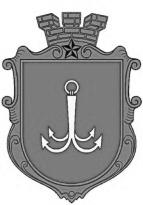 ОДЕСЬКА МІСЬКА РАДАПОСТІЙНА КОМІСІЯЗ ПИТАНЬ ПЛАНУВАННЯ, БЮДЖЕТУ І ФІНАНСІВ ________________№_________________на №______________від______________┌						┐ПОРЯДОК  ДЕННИЙзасідання комісії12.09.2023 р.                   10-00                  каб.3071. Розгляд змін до бюджету Одеської міської територіальної громади на 2023 рік:1.1. лист Департаменту фінансів Одеської міської ради № 04-13/233/1082 від 07.09.2023 року.2. Розгляд проєкту рішення «Про внесення змін до рішення Одеської міської ради від 30 листопаду 2022 року № 1012-VІІІ «Про бюджет Одеської міської територіальної громади на 2023 рік».3. Розгляд звернення в.о.директора Державного підприємства «Дирекція з будівництва міжнародного аеропорту «Одеса» щодо надання пільги зі сплати земельного податку (лист № 145 від 24.07.2023 року). пл. Думська, 1, м. Одеса, 65026, Україна